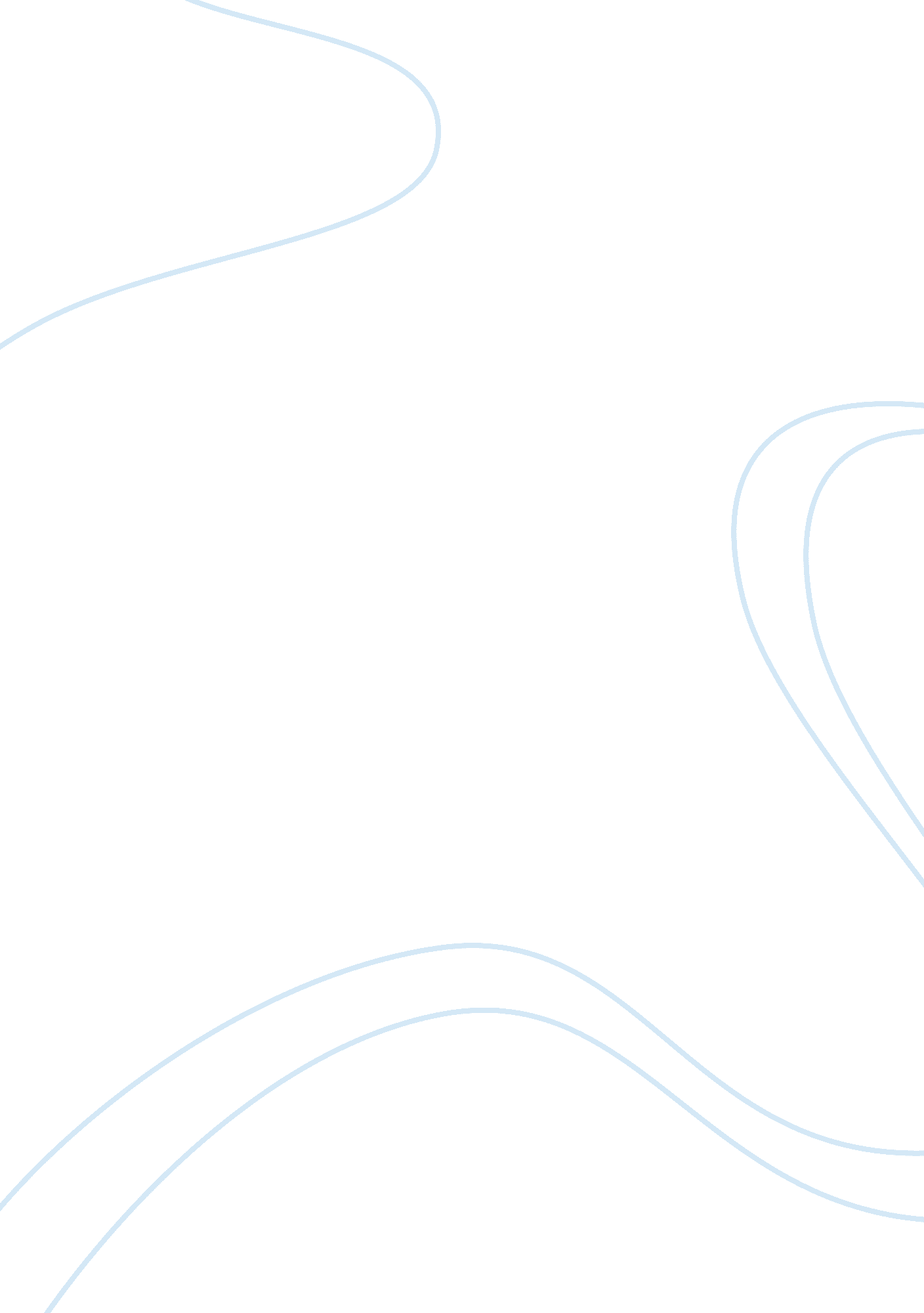 Case study on adaptive cruise controlBusiness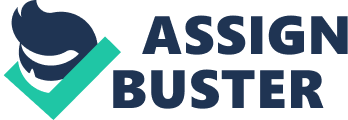 Adaptive Cruise Control Case Study: Adaptive cruise controlis the special system which is applied in the road vehicles (automobiles, trucks, etc) with the purpose of the maintenance of safety on the road controlling the distance between the vehicles. The latest one hundred years have proved that automobile is the most dangerous means of transportation, because every day thousands of road accidents occur because of the unskilful driving and lack of driver’s attention. The modern vehicles are quite dangerous because they are able to drive rapidly and the majority of accidents happen because of the incapability of drivers to stop on time. In order to help drivers reduce the number of accidents and save more human lives, the manufacturers of automobiles have designed the systems of adaptive cruise control, which maintain the safe distance between the vehicles on the road and inform the drivers about the possible danger. Nearly every world famous automobile manufacturer has its own variation of the adaptive cruise control system but their mechanism of work is actually the same. The most widespread types of ACC systems are based on the work of radar and laser sensors. These sensors check the situation on the road and count the distance between the car and other vehicles and inform the driver with the help of the computer. Many modern automobiles are equipped with the combined system of adaptive cruise control which uses both sensors: laser and radar for the improvement of the driver’s safety. The driver can also use GPS systems and the systems relying on cameras for higher personal safety. Adaptive cruise control system is the attempt of creation of the appliance which would reduce the number of accidents on the road and this system is worth student’s attention. The young professional is able to research the problem in the constructive way and observe the system in detail on the basis of the definite examples. One is supposed to study at least several types of adaptive cruise control systems and define their pluses and minuses. It is important to learn about the cause and effect of the chosen case and draw the right conclusions presenting the appropriate solutions to the problem about the effectiveness of the system under research. The student is able to succeed in writing if he uses the right help of an expert, so the Internet can be called the right solution to the problem on writing. It is easy to read a free example case study on embedded system adaptive cruise control systems car written online and borrow the research approach for your own paper. The student is able to cope with the assignment successfully if he looks through a free sample case study on adaptive cruise control supported with the advice and instructions of the qualified expert. 